安全评价报告信息公布表机构名称湖北景深安全技术有限公司湖北景深安全技术有限公司湖北景深安全技术有限公司资质证号APJ-  (鄂) -002APJ-  (鄂) -002委托单位宜昌晶能富新材料有限公司宜昌晶能富新材料有限公司宜昌晶能富新材料有限公司宜昌晶能富新材料有限公司宜昌晶能富新材料有限公司宜昌晶能富新材料有限公司项目名称30000吨/年高纯氟化钠项目安全预评价报告30000吨/年高纯氟化钠项目安全预评价报告30000吨/年高纯氟化钠项目安全预评价报告30000吨/年高纯氟化钠项目安全预评价报告30000吨/年高纯氟化钠项目安全预评价报告30000吨/年高纯氟化钠项目安全预评价报告业务类别化学原料、化学品及医药制造业化学原料、化学品及医药制造业化学原料、化学品及医药制造业化学原料、化学品及医药制造业化学原料、化学品及医药制造业化学原料、化学品及医药制造业安全评价过程控制情况安全评价过程控制情况安全评价过程控制情况安全评价过程控制情况安全评价过程控制情况安全评价过程控制情况安全评价过程控制情况安全评价 项目管理项目组长项目组长技术负责人技术负责人过程控制负责人过程控制负责人安全评价 项目管理谭  辉谭  辉王冬梅王冬梅余海波余海波编制过程报告编制人报告编制人报告提交日期报告提交日期报告审核人报告审批人编制过程鲁小芳、谭  辉鲁小芳、谭  辉2023.06.022023.06.02张  苛王冬梅安全评价项目参与人员姓名认定专业安全评价师从业识别卡 /证书编号安全评价师从业识别卡 /证书编号注册安全工程师 注册证号是否专职安全评价项目参与人员谭  辉化工工艺/化工机 械028934/S011032000110192001025028934/S01103200011019200102542180175866专职安全评价项目参与人员周智鑫化工工艺035980/S011032000110192001446035980/S01103200011019200144642190219314专职安全评价项目参与人员丁鹏程自动化039995/S011032000110203000932039995/S011032000110203000932/专职安全评价项目参与人员冀仕盛电气012346/0800000000207709012346/0800000000207709/专职安全评价项目参与人员鲁小芳安全/通风036168/S011032000110193000940036168/S01103200011019300094042220298206专职安全评价项目参与人员叶  朦化工工艺039947/S011032000110203000729039947/S011032000110203000729/专职安全评价项目参与人员夏  鹏化工工艺035984/S011032000110192000988035984/S011032000110192000988/专职安全评价项目参与人员张  苛化工工艺/化工机 械028935/S011032000110201000564028935/S01103200011020100056442180199401专职安全评价项目参与人员余海波机械036169/S011032000110193001025036169/S01103200011019300102542220298195专职安全评价项目参与人员王冬梅化工工艺030942/S011032000110191000567030942/S01103200011019100056742180175741专职项目简介项目简介项目简介项目简介项目简介项目简介项目简介宜昌晶能富新材料有限公司成立于2022年09月09日，位于湖北自贸区宜昌片区发展大道，注 册资本两千万元，法定代表人为曾小春。经营范围包括一般项目：化工产品生产 (不含许可 类化工产品)  (除许可业务外，可自主依法经营法律法规非禁止或限制的项目) 。为认真贯 彻“安全第一、预防为主、综合治理”的安全生产方针，宜昌晶能富新材料有限公司委托我 公司对其30000吨/年高纯氟化钠项目进行安全预评价。本次安全预评价对象为宜昌晶能富新 材料有限公司30000吨/年高纯氟化钠项目生产装置及其辅助配套设施。评价内容包括选址及 总平面布置、生产装置、储运设施、公用工程 (包括供配电与自控、给排水、消防、供气  等) 、安全管理、外部安全条件等方面的评价。宜昌晶能富新材料有限公司成立于2022年09月09日，位于湖北自贸区宜昌片区发展大道，注 册资本两千万元，法定代表人为曾小春。经营范围包括一般项目：化工产品生产 (不含许可 类化工产品)  (除许可业务外，可自主依法经营法律法规非禁止或限制的项目) 。为认真贯 彻“安全第一、预防为主、综合治理”的安全生产方针，宜昌晶能富新材料有限公司委托我 公司对其30000吨/年高纯氟化钠项目进行安全预评价。本次安全预评价对象为宜昌晶能富新 材料有限公司30000吨/年高纯氟化钠项目生产装置及其辅助配套设施。评价内容包括选址及 总平面布置、生产装置、储运设施、公用工程 (包括供配电与自控、给排水、消防、供气  等) 、安全管理、外部安全条件等方面的评价。现场开展工作情况现场开展工作情况勘察人员谭  辉、夏  鹏、鲁小芳勘察时间2022. 11.01勘察任务现场勘查、收集并核实业主单位提供的安全评价相关资料勘察中发 现的问题无评价项目其 他信息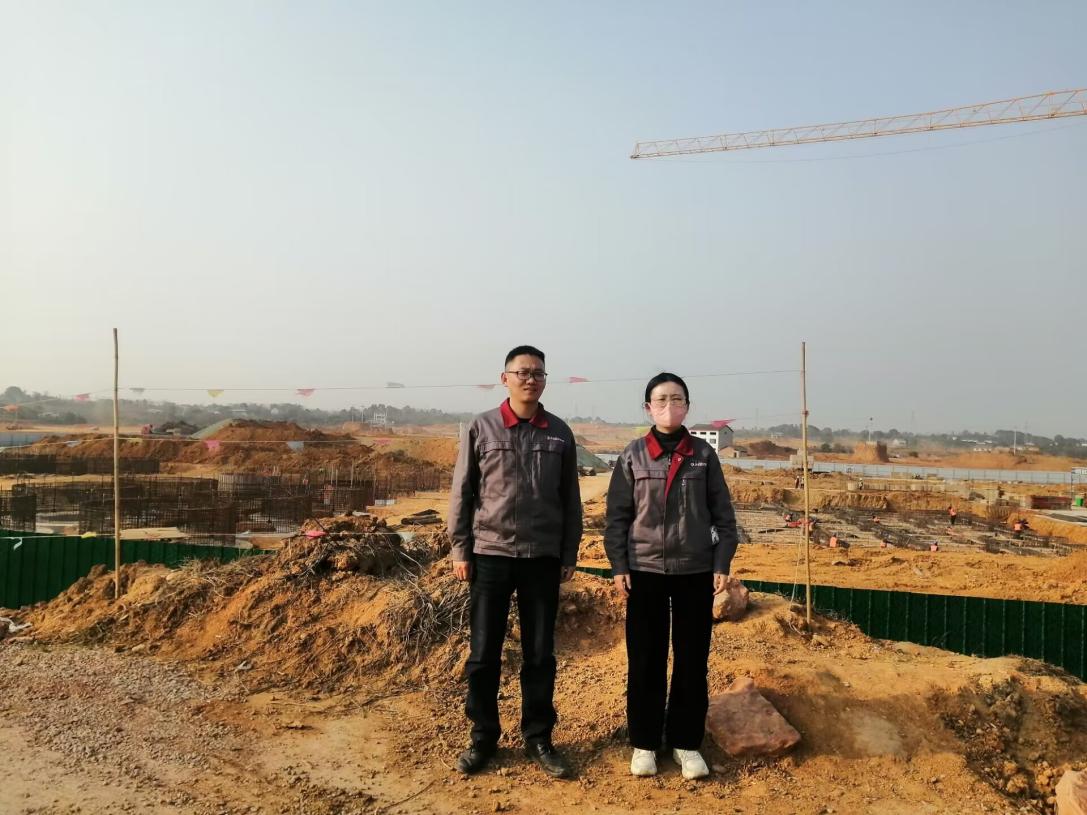 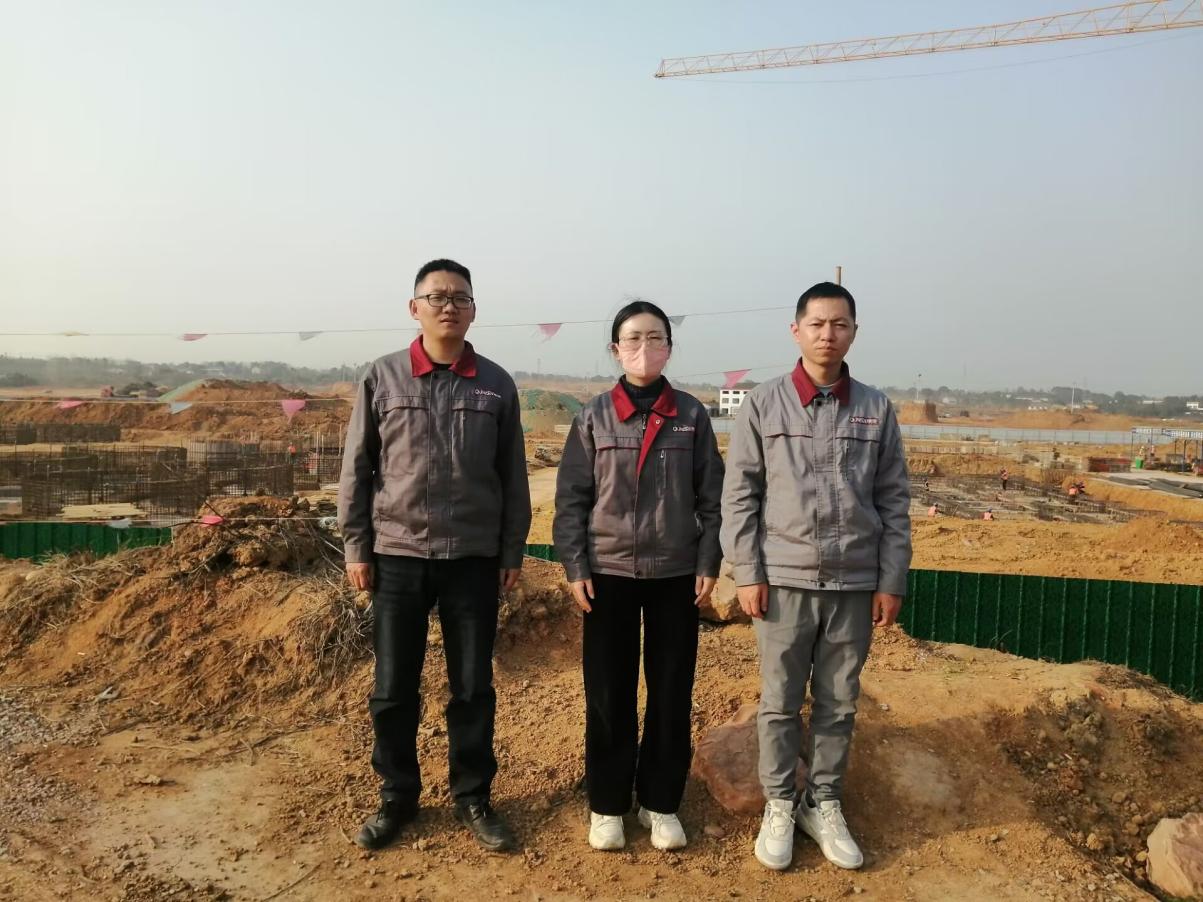 